NIOBRARA COUNTY 4H/FFA BEEF OWNERSHIP I.D. CERTIFICATETHIS FORM IS DUE BY JUNE 1 OF THE CURRENT YEARBrand Inspection or Registration Papers Required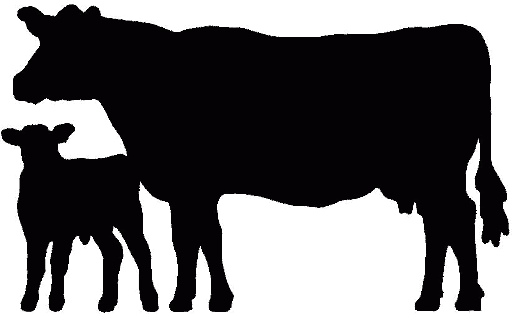 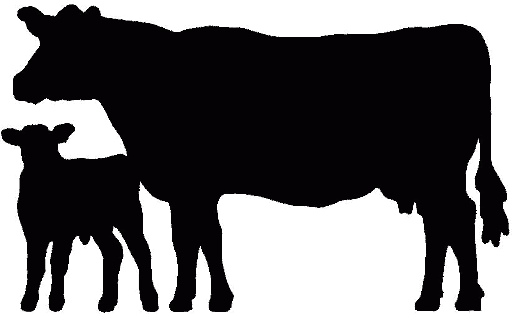 (Check One Below)____ Breeding Beef____ Dairy Cow____ Feeder CalfInclude one photo of full side right profile of animal AND one photo of full side left profile of animal.Member’s Name	Animal BreedMailing Address	Registered or GradeCity/State/Zipcode	Phone #		                Beef's Birthdate (MM/DD/YYYY)	       Male or Female	Owner’s Name						   Name of 4-H Club/FFA Chapter						   Breed	 If registered, name and registration number of:	Sire  	 Dam  	Individual Tag #				  		  Brucellosis Tag NumberIdentification of Animal:  ____________________________________________________________________Brands, color, markings, notches, scars, tattoos, etc. Identify as thoroughly as possible.When was animal acquired for project (MM/DD/YYYY)?  	When was animal in your possession for project (MM/DD/YYYY)?  	FILED IN COUNTY OFFICE:Member Signature					DateParent/Guardian Signature					  4-H Leader/FFA Advisor SignatureI certify that this is a 4H-FFA project this year and that the above information is correct to the best of my knowledge.